HEI Funding for Promotion of Languages Interim Report - 2023-2024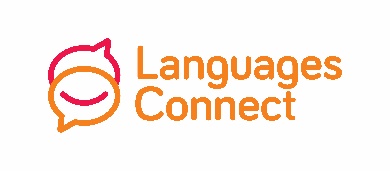 Please submit to Nellie Tattersall nellie.tattersall@ppli.ie by Friday 27th October 2023.Name of HEIName of funding coordinatorCoordinator’s emailCoordinator’s mobile numberName of #ThinkLanguages coordinatorEmail address of #ThinkLanguages coordinatorPlease provide dates for all events, award ceremonies, competitions, language days or weeks, etc. for the academic year 2023-2024Please provide dates for all events, award ceremonies, competitions, language days or weeks, etc. for the academic year 2023-2024Name of event, etc.Dates